Ausschreibungstexte Punktleuchte Ø200 LED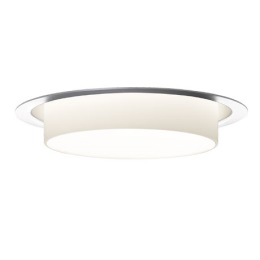 WeißEinbauleuchte aus Aluminium, Abdeckring weiß lackiertDurchmesser Ø Mit zylindrischer, blendungsbegrenzender Abschirmung aus mundgeblasenem Opalglas, Ø150 mmBestückung: 	18 W Vero18 (500 mA) – Einbau in isolierte Decke 	oder 24 W Vero18 (700 mA) – Einbau in unisolierte DeckeFarbtemperatur:	2700, 3000 oder 4000 Kelvin, 90 RaSchutzart:	IP20, Klasse IBestell-Nr.:	2894-2 bzw. 2897-2Fab.:  	www.focus-lighting.dkAlugrauEinbauleuchte aus Aluminium, Abdeckring alugrau lackiertDurchmesser Ø Mit zylindrischer, blendungsbegrenzender Abschirmung aus mundgeblasenem Opalglas, Ø150 mmBestückung: 	18 W Vero18 (500 mA) – Einbau in isolierte Decke 	oder 24 W Vero18 (700 mA) – Einbau in unisolierte DeckeFarbtemperatur: 	2700, 3000 oder 4000 Kelvin, 90 RaSchutzart:	IP20, Klasse IBestell-Nr.:	2894-9 bzw. 2897-9Fab.:  	www.focus-lighting.dk